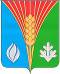 СОВЕТ ДЕПУТАТОВМуниципальное образование сельское поселение Андреевский сельсовет Курманаевского района Оренбургской области(третьего созыва)РЕШЕНИЕ20 декабря 2023                         с. Андреевка                                               № 15О внесении изменений в решение Совета депутатов от 13.12.2022 №170 «О денежном содержании лиц, замещающих муниципальные должности и должности муниципальной службы муниципального образования Андреевский сельсовет и порядке его выплаты»В соответствии со ст. 12 Конституции Российской Федерации, Трудовым кодексом Российской Федерации, пунктом 4 статьи 86 Бюджетного кодекса Российской Федерации,  п. 2 статьи 53, статьи 14 Федерального закона от 6 октября 2003 года № 131-ФЗ «Об общих принципах организации местного самоуправления Российской Федерации», п. 2 ст. 22 Федерального закона от 2 марта 2007 года № 25-ФЗ «О муниципальной службе в Российской Федерации», ст. 15, 15.1., 15.2. Закона Оренбургской области от 10 октября 2007 года № 1611/339-IV-ОЗ «О муниципальной службе в Оренбургской области», Законом Оренбургской области от 10 октября 2007 года № 1599/344-IV-ОЗ «О едином реестре муниципальных должностей и должностей муниципальной службы», Законом Оренбургской области от 12 сентября 2000 года № 660/185-ОЗ «О стаже государственной (муниципальной) службы Оренбургской области», ст. 16 Закона Оренбургской области от 12.09.1997 года № 130/32-ОЗ «О статусе выборного должностного лица местного самоуправления», Законом Оренбургской области от 28.06.2011 года № 246/36-V-ОЗ «О классных чинах муниципальных служащих в Оренбургской области, порядке их присвоения и сохранения», Уставом муниципального образования Андреевский сельсовет Курманаевского района Оренбургской области Совет депутатов РЕШИЛ:1. Проиндексировать должностные оклады лиц, замещающих муниципальные должности и должности муниципальной службы муниципального образования Андреевский сельсовет на 4,9 % с 01.01.2024.2. Внести в решение Совета депутатов от 13.12.2022 № 170 «О денежном содержании лиц, замещающих муниципальные должности и должности муниципальной службы муниципального образования Андреевский сельсовет и порядке его выплаты» следующие изменения:2.1. Приложение 2 Положения изложить в новой редакции согласно приложению. 3. Направить данное решение для подписания   председателю Совета депутатов муниципального образования Андреевский сельсовет Волобуеву С.И.4. Контроль за исполнением настоящего решения возложить на комиссию Совета депутатов по бюджетной, налоговой и финансовой политике, собственности и экономическим вопросам (председатель С.С. Санаев).5. Решение вступает в силу с момента опубликования в газете «Вестник», но не ранее 01.01.2024 года.Председатель Совета депутатов                                                       С.И. ВолобуевГлава муниципального образования                                               Л.Г. АлимкинаРазослано: в дело, администрации района, прокурору.Приложение к решению Совета депутатов муниципального образования Андреевский сельсоветот 20.12.2023 №15«Единая схемадолжностных окладов лиц, замещающихмуниципальные должности и должности муниципальной службымуниципального образования Андреевский сельсовет№п/пНаименование должностиДолжностной оклад (руб.)1Глава муниципального образования21 027,002Ведущий специалист16 600,00